Історичне підґрунтя поеми  Т.Г.Шевченка  «Катерина» 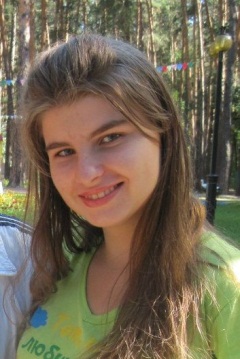 Автор: Зубко Анна Олександрівна, учениця 9  класу загальноосвітньої школи І – ІІІ ступенів №1 імені Героя Радянського Союзу Якименка А. Д. смт Володарське Володарського району Донецької області. Наукові керівники: Бречко Світлана  Іванівна, учитель історії загальноосвітньої школи І-ІІІ ступенів №1 імені Героя Радянського Союзу  ЯкименкаА. Д. смт Володарське	 Донецької області. Спиридонова Жанна Сергіївна, учитель української мови та літератури загальноосвітньої школи І-ІІІ ступенів №1 імені Героя Радянського Союзу  ЯкименкаА. Д. смт Володарське	 Володарського району Донецької області. 2014 рік є знаменним в історії української нації та світової спільноти вцілому, оскільки був оголошений Роком Тараса Шевченка. 9-го березня ми відзначили  200-річчя з дня народження видатного поета, письменника, драматурга та художника. У звязку з цим проводиться велика кількість культурних заходів та продовжується більш детальне дослідження творів автора, інтерес до яких не згасає.  Це і визначило тему досліждення, об’єктом якого є поема Т.Г.Шевченка «Катерина» -  перший твір, у якому поет звернувся до теми  жінки-покритки і ширше – жінки-матері. Ця тема стала наскрізною в подальшій поетичній і прозовій творчості Т Шевченка («Слепая», «Відьма», «Наймичка», «Марія» та ін.).Предметом дослідження є історичне підґрунтя поеми та зв’язок тогочасних вад суспільства, що висвітлені автором, із сучасністю. Для багатьох українців вітчизняна історична пам'ять постає насамперед із творів Шевченка. Кобзар фактично стояв на початку не тільки нашої модернової української літератури,  був творцем української літературної мови, але й значною мірою започаткував нову історіографію України. Надзвичайну історіографію – у художній формі. За допомогою неї  найскладніші події  сприймаються із зацікавленістю, легко запам’ятовуються, закарбовуються в пам’яті людини. Мета моєї роботи: знайти факти з історії України та співставити їх з епізодами твору.Дослідження ґрунтується на критичній літературі, матеріалах  інтернет –сайтів, а також на збірці Т.Г.Шевченка «Кобзар». Багато літературознавців досліджували поему «Катерина», але не з точки зору історичної основи. У своїй роботі я зупинилася на таких аспектах:хто такий москаль;як відбувався процес формування російської армії;російсько-турецькі війни;Гетьманщина та її зв'язок із Московією;економічне становище селянства та розвиток чумацтва;розвиток фольклору у  першій половині ХІХ століття та кобзарства;соціальна нерівність суспільства.Але найбільше мене зацікавило питання розкриття Т.Шевченком менталітету українського села, дотриманням селянами звичаїв та традицій, патріархальні устрої тогочасної сім’ї, суспільна думка по відношенню до матері-одиначки у минулі часи та у незалежній Україні, її захист сучасним законодавством.Таке дослідження є актуальним, тому що події минулого значною мірою вплинули на сьогодення і в той же час ми можемо простежити еволюцію суспільних відносин, відносин у сім’ї, ставлення до матері родини та суспільства.  З часом ставлення до матерів-одиначок змінюється. Те, що колись було ганебним, у наш час не засуджується у зв’язку зі зміною світогляду людей.Поема  «Катерина» відноситься до групи творів, у яких зображено погляди на історичне минуле, які не носять конкретного характеру, але за своєю ідейною спрямованістю фольклорними формами вони підводять до думки, що минуле народу слід сприймати через його погляди, почуття, страждання, духовні цінності.Матеріал має практичне значення, бо планується його використання на уроках історії та української літератури.